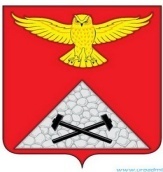 АДМИНИСТРАЦИЯ ЮРГАМЫШСКОГО МУНИЦИПАЛЬНОГО ОКРУГАКУРГАНСКОЙ ОБЛАСТИПОСТАНОВЛЕНИЕот « 28  » февраля 2023 года № 125                     р.п. ЮргамышО внесении изменений в постановление Администрации Юргамышского района     № 314 от 12 октября 2021 года «О муниципальной программе «Развитие культуры Юргамышского района»В целях уточнения объемов финансирования муниципальной программы утвержденной постановлением Администрации Юргамышского района от 12 октября 2021 года № 314 «Развитие культуры Юргамышского района» Администрация Юргамышского муниципального округа Курганской области ПОСТАНОВЛЯЕТ1. Внести в приложение к постановлению Администрации Юргамышского района от 12 октября 2021 года № 314 «О муниципальной программе «Развитие культуры Юргамышского района» следующие изменения:1.1. В паспорте муниципальной программы «Развитие культуры Юргамышского района» строку:изложить в следующей редакции:1.2. В разделе IX. Информация по ресурсному обеспечению программы строку «2022 год – 41 359,0» заменить на «2022 год – 48 588,1 тыс. руб.»1.3. Приложение 3 изложить в редакции согласно приложению к настоящему постановлению.3. Настоящее постановление вступает в силу с момента его подписания. 4. Опубликовать настоящее постановление в информационном бюллетене «Юргамышский вестник» и разместить на официальном сайте Администрации Юргамышского муниципального округа Курганской области.5. Контроль за исполнением настоящего постановления возложить на заместителя Главы Юргамышского муниципального округа Курганской области – руководителя отдела по социальной политике.Глава Юргамышского муниципального округа Курганской области                                                                                               А.Ю. ЧесноковЛарионова О.Н.8(35248) 92464Приложение к постановлению Администрации Юргамышского муниципального округа Курганской областиот « 28 » февраля 2023 г. №125О внесении изменений в постановление Администрации Юргамышского района № 314 от 12 октября 2021 года «О муниципальной программе «Развитие культуры Юргамышского района»Раздел IХ. Ресурсное обеспечение реализации муниципальной программы«Развитие культуры Юргамышского района»Объемы бюджетных ассигнованийПланируемый объем бюджетного финансирования Программы составляет 166036,0 * тыс. руб., в том числе по годам:2022год – 41359,0 * тыс. руб.2023 год – 41459,0 * тыс. руб.2024 год – 41559,0 * тыс. руб.2025 год – 41659,0 * тыс. руб.* Объем финансирования имеет прогнозный характер.Объемы бюджетных ассигнованийПланируемый объем бюджетного финансирования Программы составляет 175329,5* тыс. руб., в том числе по годам:2022год – 48588,1 тыс. руб.2023 год – 42541,2 * тыс. руб.2024 год – 42541,2 * тыс. руб.2025 год – 41659,0 * тыс. руб.* Объем финансирования имеет прогнозный характер.№ п/пЗадача, мероприятия (по направлениям)Главный распорядитель средств районного бюджетаИсточник финансирования                                     Финансирование, тыс. руб.                                     Финансирование, тыс. руб.                                     Финансирование, тыс. руб.                                     Финансирование, тыс. руб.                                     Финансирование, тыс. руб.                                     Финансирование, тыс. руб.№ п/пЗадача, мероприятия (по направлениям)Главный распорядитель средств районного бюджетаИсточник финансированияВсего2022 год2023 год2024 год2025 годИсполнители бюджета1.Предоставление мер социальной поддержки лицам, проживающим и работающим в сельской местностиМУ «Отдел культуры»Областной бюджет (по согласованию)3173,3826,1773,1773,1801,0МУ «Отдел культуры»2.Развитие материально-технической базы и кадровое обеспечение учреждений культурыМУ «Отдел культуры»Районный бюджет700,00,0100,0100,0500,0МУ «Отдел культуры»3.Обеспечение деятельности учреждений культуры МУ «Отдел культуры»Районный бюджет81447,221769,220289,020289,019100,0МУ «Отдел культуры»4.Обеспечение деятельности библиотекМУ «Отдел культуры»Районный бюджет41110,111180,19965,09965,010000,0МУ «Отдел культуры»5.Обеспечение проведения ежегодного районного конкурса «Волонтер культуры»МУ «Отдел культуры»Районный бюджет12,00,04,04,04,0МУ «Отдел культуры»6.Обеспечение деятельности муниципального казённого учреждения дополнительного образования «Юргамышская школа искусств»МУ «Отдел культуры»Районный бюджет27357,28045,26206,06206,06900,0МУ «Отдел культуры»7.Обеспечение деятельности органов местного самоуправления в сфере культурыМУ «Отдел культуры»Районный бюджет2770,6977,6620,0620,0553,0МУ «Отдел культуры»8.Обеспечение деятельности групп хозяйственного обслуживанияМУ «Отдел культуры»Районный бюджет16406,95789,93408,03408,03801,0МУ «Отдел культуры»9.Развитие и укрепление материально-технической базы домов культуры в населенных пунктах с числом жителей до 50 тыс. человекМУ «Отдел культуры»Областной бюджет2352,201176,11176,10МУ «Отдел культуры»10.Всего по Программе175329,548588,142541,242541,241659,0